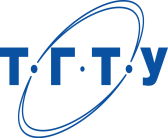 Министерство науки и высшего образования Российской ФедерацииФедеральное государственное бюджетное образовательное учреждениевысшего  образования«Тамбовский государственный технический университет»Управление комплексной безопасностиТема 34. Действия НФГО (противопожарное звено) по выполнению противопожарных мероприятий на объекте. Порядок использования средств пожаротушения, состоящих на оснащении НФГО.Пожар – это неконтролируемое горение, вне специального очага, сопровождающиеся уничтожением материальных ценностей и создающий опасность для жизни людей.Основными параметрами, характеризующими пожар, являются: площадь очага пожара, интенсивность горения, скорость распространения и продолжительность пожара.Под очагом пожара понимают место (участок) наиболее интенсивного горения при трех основных условиях:непрерывное поступление окислителя (воздуха);непрерывная подача топлива (горючих материаллов);непрерывное выделение теплоты, необходимой для поддержания процесса горения.     В очаге пожара выделяют три зоны: зона горения, зона теплового воздействия и зона задымления.     Локализация пожара – это действия, направленные на ограничение распространения горения. При тушении (ликвидации) пожара достигается полное прекращение горения.            Как правило, локализация является составной частью, первым этапом мероприятий по тушению пожара.     Прекращение горения может быть достигнуто либо разделением реагирующих веществ, либо путем охлаждения горящих материалов ниже температуры их воспламенения. С этой целью применяются различные средства тушения пожара. К ним относятся огнетушащие средства и различные приборы, машины, агрегаты.Все огнетушащие средства в зависимости от принципа прекращения горения разделяются на виды:охлаждающие зону реакции или горящие вещества (вода, водные растворы смесей и другие);разбавляющие вещества в зоне реакции горения (инертные газы, водяной пар, тонкораспыленная вода и другие);изолирующие вещества от зоны горения (химическая и воздушно-механические пены, огнетушащие порошки, несгорающие сыпучие веества, листовые материалы и другие).     Процесс тушения пожара условно принято разделять на два периода: первый – до наступления момента локализации, второй – после этого момента, т.е. когда пожар остановлен, ограничен в каких-то пределах. Пожар считается локализованным, когда распространение огня ограничено и имеется возможность ликвидировать его имеющимися силами и средствами.     Действия по локализации пожара почти всегда носят наступательный характер, их отличает стремление в кратчайший срок ввести на основных путях распространения пожара достаточное количество средств тушения, обеспечить их эффективную работу.     В результате наступления на огонь площадь пожара уменьшается, снижается температура и концентрация дыма в объеме пожара и постепенно сокращается общий объем работы по тушению. Изменяются работы подразделений: постепенно сокращается число действующих стволов, уменьшается интенсивность подачи огнетушащего средства.Деление процесса тушения пожара на два периода условно. Практически установить границу между этими периодами невозможно, но для характеристики работы подразделений по тушению распространяющихся пожаров период локализации играет важную роль. От того, в каких размерах ограничено распространение горения, зависит ущерб, нанесенный народному хозяйству.     При локализации пожара надо соблюдать оправданные тактикой правила: «пожар в подвале – ищи огонь до чердака», «огонь устремляется вверх, не забудь осмотреть нижерасположенный этаж, подай туда резервный ствол» и так далее.Неотложными мерами по локализации пожара являются также защита металлических несущих конструкций от обрушения, охлаждение нагретых аппаратов и коммуникаций, снижение теплоизлучения горящего факела газа, а также другие действия для предупреждения взрыва или опасного нагрева технологических аппаратов и конструкций.     Ствольщики, работая на рубежах локализации пожара внутри здания, должны подавать струи воды на возможно большую глубину по фронту пламени и постепенно продвигаться вперед. Работая на предлагаемых границах локализации открытых пожаров, при защите от воспламенения стен и кровель соседних зданий и сооружений, ствольщики, маневрируя стволами, орошают водой не только защищенные участки, но и горящие поверхности в глубину распространяющегося фронта пламени.     Ликвидация пожара – второй, окончательный период процесса тушения пожара, на протяжении которого действия подразделений спасателей направлены на полное прекращение горения и исключение его повторного возникновения. В этот период продолжается решительное наступление на огонь силами и средствами, введенными в период локализации пожара. Тактика действий в этом случае заключается в умелом маневрировании стволами и продвижении вглубь площади пожара по мере его ликвидации. Они бесперебойно подают огнетушащее средство в том же количестве, как и в период локализации.            Первичные средства пожаротушения.     Огнетушители предназначены для тушения загораний, возникающих в зданиях и сооружениях, на технике, в электроустановках и на других объектах силами личного состава до прибытия пожарных команд.     По размерам и количеству огнегасительного состава огнетушители подразделяются:на малолитражные ручные с объемом корпуса до 5 литров;на промышленные ручные с объемом корпуса до 10 литров;на возимые и стационарные с объемом корпуса до 25 литров.По виду огнетушащего состава огнетушители подразделяются:на углекислотные, в которых применяется жидкая углекислота (СО²);на жидкостные, в которых применяется вода, вода со смачивателями или водные растворы различных химических соединений;на аэрозольные, в которых применяются огнегасительные составы на основе галоидированных углеводородов;на порошковые, в которых применяются сухие порошки типа ПСБ, ПС-1 и др;на пенные, в которых применяются растворы щелочей и кислот или водные растворы пенообразователи (воздушно-пенные).Ручные углекислотные огнетушители (ОУ-2, ОУ-5, ОУ-8)  предназначены для тушения загораний двигателей и топливных баков автотранспорта, самолетов, разлитых горючих жидкостей на площади до 1м², электроустановок, находящихся под напряжением, различных горючих веществ.Огнетушители работают при температуре минус 30 до плюс 50° С.Передвижные углекислотные огнетушители (ОУ-25, ОУ-80, ОУ-400) предназначены для тушения пожаров с самолетов, автомобилей, электроустановок, легковоспламеняющихся жидкостей на площади до 5 м² , а также тушения пожаров в музеях, библиотеках, архивах, лабораториях, помещениях с радиоэлекронной аппаратурой.     Жидкостные огнетушители ОЖ-5 и ОЖ-10 предназначены для тушения загораний твердых материалов и веществ, особенно волокнистых. Они работают при температуре от 2 до 50° С.     Пенные огнетушители (ОП-5) применяются для тушения загораний твердых материалов, горючих жидкостей на площади до 1 м² и других веществ и материалов, за исключением щелочных металлов и электроустановок, находящихся под напряжением. Они работают при температуре от 2 до 50 0° С.     Аэрозольные и углекисло-бромэтиловые огнетушители (ОА-1,ОА-3,ОУБ-3,ОУБ-7) предназначены для тушения зогарания различных веществ, горючих и тлеющих материалов, а также электроустановок, находящихся под напряжением до 380 В.Огнетушители неприменимы для тушения щелочных и щелочноземных металлов, а также материаллов, горение которых происходит без доступа воздуха. Они работают при температуре:- аэрозольные – от –40 до 50° С;- углекислотно-бромэтиловые – от –60 0 до 55°С.     Порошковые огнетушители ОП-1,ОП-10 и ОП-100 предназначены для тушения натрия, калия, и электроустановок под напряжением, зажигательных и других веществ, тушения которых другими составами недопустимо. Они работают при температуре до минус 50° С.Каждому огнетушителю при вводе в эксплуатацию присваивается порядковый номер, который наносится белой краской на корпус огнетушителя. На ручных пенных огнетушителях номер ставится выше ранта, на углекислых и углекислотно-бромэтиловых огнетушителях ниже трафарета. Для контроля за постоянной готовностью огнетушителей к действию и наличием в нем заряда каждый огнетушитель независимо от типа должен быть опломбирован. Количество и качество зарядов огнетушителей проверяется в сроки, установленные инструкциями заводов-изготовителей.                                             г.Тамбов-2022	Учебные вопросы:1.Требования пожарной безопасности на объекте.2.Противопожарный инструктаж работников университета.3.Порядок использования средств пожаротушения, состоящих на оснащении НФГО.                    Вопрос 1. Требования пожарной безопасности на объекте.     При рассмотрении первого учебного вопроса личному составу звена необходимо  изучить содержание установочного приказа по пожарной безопасности по университету, Инструкции о мерах пожарной безопасности в университете, а также Инструкции о мерах пожарной безопасности конкретного структурного подразделения.     Пожарная профилактика — комплекс инженерно-технических и организационныхмероприятий, направленных на обеспечение противопожарной защиты объектов народногохозяйства. Целью пожарно-профилактической работы является поддержание в стране высокого уровня пожарной безопасности в городах, населенных пунктах, местах концентрации материальных ценностей и на объектах народного хозяйства путем приведения их в образцовое противопожарное состояние.     Основными задачами профилактической работы являются: -разработка и осуществление мероприятий, направленных на устранение причин, которые могут вызвать возникновение пожаров; -ограничение распространения возможных пожаров и создание условий для успешной эвакуации людей и имущества в случае пожара; -обеспечение своевременного обнаружения возникшего пожара, быстрого вызова пожарной охраны и успешного тушения пожара.     Профилактическая работа на объектах включает:-периодические проверки состояния пожарной безопасности объекта в целом и его отдельных участков, а также обеспечение контроля за своевременным выполнением предложенных мероприятий; -проведение пожарно-технических обследований объекта представителями Государственного пожарного надзора (Госпожнадзора) с вручением предписаний, установление действенного контроля за выполнением предписаний и приказов, изданных по ним; -постоянный контроль за проведением пожароопасных работ, выполнением противопожарных требований на объектах нового строительства, при реконструкции и переоборудовании цехов, установок, мастерских, складов и других помещений; -проведение бесед-инструктажей и специальных занятий с рабочими и служащими объекта по вопросам пожарной безопасности (а также с временными рабочими других предприятий и организаций, прибывших на объект) и других мероприятий по противопожарной пропаганде и агитации; -проверку исправности и правильного содержания стационарных автоматических и первичных средств пожаротушения, противопожарного водоснабжения и систем извещения о пожарах; -подготовку личного состава добровольных пожарных дружин и боевых расчетов для проведения профилактической работы и тушения пожаров и загораний; -установку в цехах, мастерских, складах и на отдельных агрегатах систем пожарной автоматики.     Пожарно-профилактическая работа на предприятиях проводится Госпожнадзором,личным составом пожарных частей, пожарно-техническими комиссиями (ПТК), добровольными пожарными дружинами (ДПД), добровольными пожарными обществами(ДПО), отделами по технике безопасности, а также внештатными пожарными инспекторамипри исполнительных комитетах местных Советов народных депутатов.     Основной метод профилактической работы — устранение выявленных в ходе проверкинедочетов на месте, а при отсутствии такой возможности — в кратчайший срок. Такие мероприятия, как оборудование цехов, мастерских, складов установками пожарной автоматики, замена горючих веществ менее горючими и т. п., оформляются предписаниямиили актами, которые вручаются руководителям предприятий.     Органы Госпожнадзора призваны осуществлять контроль за соблюдением действующихправил и норм пожарной безопасности при проектировании, строительстве, реконструкции иэксплуатации зданий и сооружений. Основной формой пожарно-профилактической работыорганов Госпожнадзора на объектах народного хозяйства, в том числе и на предприятиях бытового обслуживания населения, являются пожарно-технические обследования (ПТО), которые проводятся в целях контроля за соблюдением утвержденных в установленном порядке правил и норм, направленных на предотвращение пожаров, успешное их тушение, обеспечение безопасности людей в случае возникновения пожара, а также на обеспечение зданий и сооружений средствами противопожарной защиты.     Именно в ходе обследований устанавливается истинное состояние пожарной безопасности объектов и администрации предлагается осуществить комплекс пожарно-профилактических мероприят. Успешная борьба с пожарами возможна лишь там, где хорошо поставлена организационная и агитационно-массовая работа, где созданы и хорошо работают ДПД и ПТК.                   Правила пожарной безопасности на территории ФГБОУ ВО «ТГТУ» 1. Общие положения1.1 Настоящие Правила устанавливают единые требования пожарной безопасности для всех структурных подразделений университета.     1.2.  Требования пожарной безопасности зданий общественного назначения определяются Федеральным законом от 21.12. 1994г.№ 69 – ФЗ «О пожарной безопасности», Постановления правительства РФ от 25 апреля 2012 г. N 390 «О противопожарном режиме»,  22. 07. 2008 № 123-ФЗ «Технический регламент о требовании пожарной безопасности»,  12.12.2007 №645 «Обучение мерам пожарной безопасности работников организаций»1.3. В соответствии с действующим законодательством ответственность за обеспечение пожарной безопасности в университете возлагается на ректора, а в структурном подразделении - на  руководителя подразделения.  Для поддержания противопожарного режима они  обязаны: 1.3.1. Организовать изучение и выполнение настоящих Правил работниками и обучающимися.       1.3.2. Организовать проведение обучения и противопожарных инструктажей; вести журнал инструктажа. 1.3.3. Организовать  разработку планов эвакуации людей из зданий, аудиторий, лабораторий  на случай пожара и инструкций (памяток) о мерах пожарной безопасности в помещениях.     1.3.4. Организовать ежедневную передачу в подразделение пожарной охраны, в районе выезда которого находится объект с ночным пребыванием людей, информации о количестве людей (больных), находящихся на объекте (в том числе в ночное время).1.3.5. Организовать проведение не реже 1 раза в 6 месяцев практических тренировок со всеми работниками и обучающимися по отработке плана эвакуации и действий на случай возникновения пожара. При этом отрабатываются вопросы вызовы пожарной охраны, оповещения и эвакуация людей из зданий, умение пользоваться первичными средствами пожаротушения.     1.3.6. Категорически запретить курение и разведение открытого огня на территории университета. 1.3.7. Обеспечить соблюдение установленного противопожарного режима и следить за содержанием путей эвакуации.     1.3.8. Принимать меры к своевременному устранению нарушений огнезащитных покрытий (штукатурки, специальных красок, лаков, обмазок) строительных конструкций, горючих отделочных и теплоизоляционных материалов, а также осуществлять проверку качества огнезащитной обработки (пропитки) в соответствии с инструкцией завода-изготовителя с составлением акта проверки качества огнезащитной обработки (пропитки). Проверка качества огнезащитной обработки (пропитки) при отсутствии в инструкции сроков периодичности проводится не реже 2 раз в год,     1.3.9. Организовывать и контролировать проведение работ по заделке негорючими материалами, обеспечивающими требуемый предел огнестойкости и дымогазонепроницаемость, образовавшихся отверстий и зазоров в местах пересечения противопожарных преград различными инженерными (в том числе электрическими проводами, кабелями) и технологическими коммуникациями.1.3.10. Определить порядок проведения огнеопасных работ в учебных, производственных, лабораторных, административных, складских, вспомогательных и других помещениях места хранения установленного количества реактивов, горючих материалов, легковоспламеняющихся жидкостей (ЛВЖ) и окислителей.    1.3.11. Контролировать возможность свободного открытия запоров на дверях эвакуационных выходов  изнутри без ключа. Двери на путях эвакуации открываются наружу по направлению выхода из здания, за исключением дверей, направление открывания которых не нормируется требованиями нормативных документов по пожарной безопасности или к которым предъявляются особые требования.      1.3.12. При возникновении пожара предоставить свободный доступ пожарным подразделениям в закрытые помещения для целей локализации и тушения пожара   1.3.13 . Осуществлять контроль за тем, чтобы после окончания работы и занятий проводилась уборка рабочих мест и помещений, отключалась электросеть, за исключением дежурного освещения и электроустановок, которые по условиям технологического процесса производства должны работать круглосуточно.     1.3.14. Запретить  стоянку автотранспорта на крышках колодцев пожарных гидрантов.     1.3.15. Принимать меры к оснащению пожарных кранов внутреннего противопожарного водопровода пожарными рукавами, ручными пожарными стволами и вентилями, организовать перекатку пожарных рукавов не реже 1 раза в год.Пожарный рукав должен быть присоединен к пожарному крану и пожарному стволу.Пожарные шкафы крепятся к стене, при этом обеспечивается полное открывание дверец шкафов не менее чем на 90 градусов.    1.3.16. Контролировать  исправное состояние систем и средств противопожарной защиты объекта (автоматических установок пожаротушения и сигнализации, установок систем противодымной защиты, системы оповещения людей о пожаре, средств пожарной сигнализации, систем противопожарного водоснабжения, противопожарных дверей, защитных устройств в противопожарных преградах); не реже 1 раза в квартал организовывать проведение проверки работоспособности указанных систем и средств противопожарной защиты объекта с оформлением соответствующего акта проверки. При монтаже, ремонте и обслуживании средств обеспечения пожарной безопасности зданий и сооружений должны соблюдаться проектные решения, требования нормативных документов по пожарной безопасности и (или) специальных технических условий. На объекте должна храниться исполнительная документация на установки и системы противопожарной защиты объекта1.3.17.  На объектах с массовым пребыванием людей предусмотреть наличие исправных электрических фонарей из расчета 1 фонарь на 50 человек.1.3.18. Обеспечить наличие на дверях помещений производственного и складского назначения и наружных установках обозначение их категорий по взрывопожарной и пожарной опасности, а также класса зоны в соответствии с главами 5, 7 и 8 Федерального закона "Технический регламент о требованиях пожарной безопасности1.3.19. Разработать на основании настоящих Правил  Инструкцию о мерах пожарной безопасности с учетом специфики подразделения. Инструкция разрабатывается руководителем структурного подразделения, утверждается вышестоящим руководителем и вывешивается на видном месте.    1.3.20. Следить за  состоянием и наличием знаков пожарной безопасности.      1.3.21.  Контролировать наличие и техническую исправность светильников эвакуационного освещения.  Эвакуационное освещение должно включаться автоматически при прекращении электропитания рабочего освещения.1.3.22. Лица, виновные в нарушении настоящих Правил, в зависимости от характера нарушений и их последствий, несут ответственность в дисциплинарном, административном или уголовном порядке.2. Основные требования Все работники и обучаемые должны знать  и выполнять нижеперечисленные требования пожарной безопасности, место нахождения средств пожаротушения и уметь ими практически пользоваться в случае возникновения пожара  (локализации очага возгорания). Контроль  за соблюдением требований пожарной безопасности работниками и обучаемыми, а также своевременное принятие мер к устранению нарушений пожарной безопасности возлагается на руководителей структурных подразделения (работников, ответственных за пожарную безопасность). 2.1. Противопожарные мероприятия на территории2.1.1 Территория университета должна постоянно содержаться в чистоте. Весь мусор, отходы и т. п. должны собираться в специально отведенных местах и систематически удаляться.2.1.2 Проезды и подъезды ко всем зданиям и сооружениям, пожарным водоисточникам, а также доступы к пожарному инвентарю и оборудованию должны быть всегда свободными. Противопожарные разрывы между зданиями и сооружениями не разрешается использовать под складирование материалов, оборудования, упаковочной тары и для стоянки автомототранспорта.2.1.3. О закрытии отдельных участков дорог или проездов для их ремонта (или по другим причинам), препятствующих проезду пожарных машин, необходимо немедленно уведомлять пожарную охрану.2.1.4. На период производства ремонта дорог в соответствующих местах должны быть установлены указатели направления объезда или устроены переезды через ремонтируемые участки с использованием дорожных знаков, применяемых в этих случаях.2.2. Противопожарные мероприятия  на объектах      2. 2.1. На объектах запрещается:- хранить и применять на чердаках, в подвалах и цокольных этажах легковоспламеняющиеся и горючие жидкости, порох, взрывчатые вещества, пиротехнические изделия, баллоны с горючими газами, товары в аэрозольной упаковке, целлулоид и другие пожаровзрывоопасные вещества и материалы, кроме случаев, предусмотренных иными нормативными документами по пожарной безопасности;- использовать чердаки, технические этажи, вентиляционные камеры и другие технические помещения для организации производственных участков, мастерских, а также для хранения продукции, оборудования, мебели и других предметов;- устраивать в подвалах и цокольных этажах мастерские, а также размещать иные хозяйственные помещения, если нет самостоятельного выхода или выход из них не изолирован противопожарными преградами от общих лестничных клеток;- снимать предусмотренные проектной документацией двери эвакуационных выходов из поэтажных коридоров, холлов, фойе, тамбуров и лестничных клеток, другие двери, препятствующие распространению опасных факторов пожара на путях эвакуации;- производить изменение объемно-планировочных решений и размещение инженерных коммуникаций и оборудования, в результате которых ограничивается доступ к огнетушителям, пожарным кранам и другим системам обеспечения пожарной безопасности или уменьшается зона действия автоматических систем противопожарной защиты (автоматической пожарной сигнализации, стационарной автоматической установки пожаротушения, системы дымоудаления, системы оповещения и управления эвакуацией);- загромождать мебелью, оборудованием и другими предметами двери, люки на балконах и лоджиях, переходы в смежные секции и выходы на наружные эвакуационные лестницы, демонтировать межбалконные лестницы, заваривать и загромождать люки на балконах и лоджиях квартир;- проводить уборку помещений и стирку одежды с применением бензина, керосина и других легковоспламеняющихся и горючих жидкостей, а также производить отогревание замерзших труб паяльными лампами и другими способами с применением открытого огня;- остеклять балконы, лоджии и галереи, ведущие к незадымляемым лестничным клеткам;- устраивать в лестничных клетках и поэтажных коридорах кладовые и другие подсобные помещения, а также хранить под лестничными маршами и на лестничных площадках вещи, мебель и другие горючие материалы;- устраивать в производственных и складских помещениях зданий (кроме зданий V степени огнестойкости) антресоли, конторки и другие встроенные помещения из горючих материалов и листового металла;    - устанавливать в лестничных клетках внешние блоки кондиционеров    - обивать стены любых помещений горючими материалами.    -производить отогревание замерзших трубопроводов, оборудования и инженерных коммуникаций зданий и сооружений паяльными лампами и любыми другими способами с применением открытого огня.    - проведение огневых и других пожароопасных работ в зданиях учебных заведений и общежитии без отселения проживающих в них людей и прекращения занятий в помещениях аудиторий на период ремонта.    - устанавливать не открывающиеся металлические решетки на окнах.    - наружные пожарные лестницы и ограждения на крышах должны содержаться в исправном состоянии.- слуховые окна на чердаках должны быть остеклены и постоянно закрыты.      - приямки у оконных проемов подвальных и цокольных этажей зданий (сооружений) должны быть очищены от мусора и посторонних предметов. 2.2.2.  Запрещается:- эксплуатировать электропровода и кабели с видимыми нарушениями изоляции;- пользоваться розетками, рубильниками, другими электроустановочными изделиями с повреждениями;- обертывать электролампы и светильники бумагой, тканью и другими горючими материалами, а также эксплуатировать светильники со снятыми колпаками (рассеивателями), предусмотренными конструкцией светильника;- пользоваться электроутюгами, электроплитками, электрочайниками и другими электронагревательными приборами, не имеющими устройств тепловой защиты, а также при отсутствии или неисправности терморегуляторов, предусмотренных конструкцией;- применять нестандартные (самодельные) электронагревательные приборы и использовать несертифицированные аппараты защиты электрических цепей;- оставлять без присмотра включенными в электрическую сеть электронагревательные приборы, а также другие бытовые электроприборы, в том числе находящиеся в режиме ожидания, за исключением электроприборов, которые могут и (или) должны находиться в круглосуточном режиме работы в соответствии с инструкцией завода-изготовителя;- размещать (складировать) в электрощитовых (у электрощитов), у электродвигателей и пусковой аппаратуры горючие (в том числе легковоспламеняющиеся) вещества и материалы;- при проведении аварийных и других строительно-монтажных и реставрационных работ, а также при включении электроподогрева автотранспорта использовать временную электропроводку, включая удлинители, сетевые фильтры, не предназначенные по своим характеристикам для питания применяемых электроприборов.2.3. Противопожарные мероприятия в учебных аудиториях, лабораториях (требования к оборудованию)2.3.1. Запрещается проводить работы на опытных (экспериментальных) установках, связанных с применением пожаровзрывоопасных и пожароопасных веществ и материалов, не принятых в эксплуатацию в установленном порядке.2.3.2. Перед началом работ по новой теме руководитель занятий обязан проводить внеплановый противопожарный инструктаж, который фиксируется в журнале периодического инструктажа. Руководитель (ответственный исполнитель) экспериментальных исследований обязан принять необходимые меры пожарной безопасности при их проведении, предусмотренные инструкцией.2.3.3. В помещениях, предназначенных для проведения опытов (экспериментов) с применением легковоспламеняющихся и горючих жидкостей, допускается их хранение в количествах, не превышающих сменную потребность, в соответствии с нормами потребления для конкретных установок. Доставка указанных жидкостей в помещения производится в закрытой таре.2.3.4. Запрещается проводить работы в вытяжном шкафу, если в нем находятся вещества, материалы и оборудование, не относящиеся к выполняемым операциям, а также при его неисправности и отключенной системе вентиляции.Бортики, предотвращающие стекание жидкостей со столов, должны быть исправными.2.3.5. Запрещается сливать легковоспламеняющиеся и горючие жидкости в канализацию.2.3.6. Ответственный исполнитель после окончания экспериментальных исследований обязан  промыть  пожаробезопасными растворами (составами) сосуды и ёмкости, в которых проводились работы с легковоспламеняющимися и горючими жидкостями.2.3.7. В учебных классах и кабинетах следует размещать только необходимую для обеспечения учебного процесса мебель, а также приборы, модели, принадлежности, пособия и другие предметы, которые хранятся в шкафах, на стеллажах или стационарно установленных стойках.2.3.8.  Запрещается увеличивать по отношению к количеству, предусмотренному проектом, по которому построено здание, число парт (столов) в учебных классах и кабинетах.2.3.9. По окончании рабочего дня  обязательно проверяются  приборы и аппараты, газовый и водяной краны, выключается общий электрорубильник и вентиляция, удаляются из помещения лаборатории излишки горючих и легковоспламеняющихся жидкостей, веществ и реактивов, отработанные жидкости, отходы, мусор и ветошь.2.3.10. Все работы, связанные с выделением токсических веществ, пожаровзрывоопасных паров или газов, должны производиться только в исправных вытяжных шкафах. Вытяжные шкафы этих помещений должны быть выполнены из несгораемых материалов. Пользоваться вытяжными шкафами с неисправной вентиляцией запрещается.2.3.11. Оставлять без присмотра рабочее место, зажженные горелки и другие нагревательные приборы строго запрещается. Для хранения спецодежды должны быть выделены отдельные помещения, оборудованные специальными несгораемыми шкафами.2.3.12. В помещениях лабораторий запрещается:- загромождать и захламлять проходы, а также подходы к средствам пожаротушения, устраивать проходы между оборудованием шириной менее 1 м.- складировать горючие предметы на отопительных приборах.- убирать случайно пролитые горючие жидкости при зажженных горелках и включенных электронагревательных приборах.- оставлять на рабочем месте промасленные ветошь и бумагу. Хранить в рабочих помещениях какие-либо вещества с неизвестными пожароопасными свойствами.2.3.13. Для предупреждения возникновения пожаров и несчастных случаев в помещениях, где ведутся работы с опасными веществами, легковоспламеняющимися и горючими жидкостями, газами, а также при работе в вечерние и ночные смены, должно находиться не менее двух человек. Один из них назначается старшим приказом ректора(распоряжением руководителя структурного подразделения).2.3.14. Помещения лабораторий, в которых ведутся работы с взрывоопасными веществами, должны располагаться в изолированной части здания верхнего этажа или в пристройке к нему. Расположение над ними других помещений не допускается.2.3.15. Полы химических лабораторий рекомендуется выполнять из метлахской плитки, линолеума, поливинилхлоридных плит в зависимости от технологии выполняемых работ.2.3.16. Воздухообмен в лабораторном или ему подобном помещении должен быть рассчитан таким образом, чтобы фактические концентрации паров, газов и пыли в воздухе рабочих помещений не превышали предельно-допустимой взрывобезопасной концентрации.2.3.17. Запрещается выполнять операции на оборудовании, установках и станках при отключении контрольно-измерительных приборов, по которым определяются заданные режимы температуры, давления, концентрации горючих газов, паров и другие параметры и с неисправностями, которые могут привести к пожару.2.3.18. Работа оборудования и его нагрузка должны соответствовать требованиям паспортных данных регламента. Ремонт оборудования, находящегося под давлением, набивка и подтягивание сальников на работающих насосах и компрессорах, а также уплотнение фланцев на аппаратах и трубопроводах без снижения (стравливания) давления в системе запрещается Оборудование должно проходить текущий ремонт и капитальный в соответствии с техническими условиями в сроки, определенные графиком, утвержденным руководством университета.2.3.19. Температура поверхностей оборудования во время работы не должна превышать температуру окружающего воздуха более чем на 45 градусов (во всех случаях должна быть не выше 60 градусов). Горячие поверхности трубопроводов в помещениях, к которых они вызывают опасность воспламенения материалов или взрыва газов, паров жидкостей или пыли, должны изолироваться негорючими материалами для снижения температуры поверхности до безопасной величины.2.3.20.  Обеспечить сбор использованных обтирочных материалов в контейнеры из негорючего материала с закрывающейся крышкой и удаление по окончании рабочей смены содержимого указанных контейнеров.2.3.21.   При эксплуатации систем вентиляции и кондиционирования воздуха запрещается:- оставлять двери вентиляционных камер открытыми;- закрывать вытяжные каналы, отверстия и решетки;- подключать к воздуховодам газовые отопительные приборы;- выжигать скопившиеся в воздуховодах жировые отложения, пыль и другие горючие вещества.2.3.21. В соответствии с инструкцией завода-изготовителя руководитель организации обеспечивает проверку огнезадерживающих устройств (заслонок, шиберов, клапанов и др.) в воздуховодах, устройств блокировки вентиляционных систем с автоматическими установками пожарной сигнализации или пожаротушения, автоматических устройств отключения вентиляции при пожаре.2.3.22. Руководитель организации определяет порядок и сроки проведения работ по очистке вентиляционных камер, циклонов, фильтров и воздуховодов от горючих отходов с составлением соответствующего акта, при этом такие работы проводятся не реже 1 раза в год.Очистку вентиляционных систем пожаровзрывоопасных и пожароопасных помещений необходимо осуществлять пожаровзрывобезопасными способами.2.4. Специальные требования пожарной безопасности к ремонтно-монтажным и огневым работам2.4.1. Ответственность за обеспечение мер пожарной безопасности при производстве строительно-монтажных работ, ремонте и монтаже оборудования, проведении электросварочных и других огневых работ, возлагается на руководителей подразделений, на территории которых ведутся указанные работы.2.4.2. Запрещается допускать в помещения, в которых применяются горючие вещества, лиц, не участвующих в непосредственном выполнении работ, а также производить работы и находиться людям в смежных помещениях.2.4.3. При организации и  проведении огневых работ необходимо:- перед проведением огневых работ провентилировать помещения, в которых возможно скопление паров легковоспламеняющихся и горючих жидкостей, а также горючих газов;- обеспечить место проведения огневых работ первичными средствами пожаротушения (огнетушителем, ящиком с песком емкостью 0,5 куб. метра, 2 лопатами, ведром с водой);- плотно закрыть все двери, соединяющие помещения, в которых проводятся огневые работы, с другими помещениями, в том числе двери тамбур-шлюзов, открыть окна;- осуществлять контроль за состоянием парогазовоздушной среды в опасной зоне и технологическом оборудовании, на котором проводятся огневые работы;- прекратить огневые работы в случае повышения содержания горючих веществ или снижения концентрации флегматизатора в опасной зоне или технологическом оборудовании до значений предельно допустимых взрывобезопасных концентраций паров (газов).2.4.4 Для исключения попадания раскаленных частиц металла в смежные помещения, соседние этажи и другие помещения все смотровые, технологические и другие люки (лючки), вентиляционные, монтажные и другие проемы (отверстия) в перекрытиях, стенах и перегородках помещений, где проводятся огневые работы, закрываются негорючими материалами.2.4.5. Находящиеся в радиусе зоны очистки территории строительные конструкции, настилы полов, отделка и облицовка, а также изоляция и части оборудования, выполненные из горючих материалов, должны быть защищены от попадания на них искр металлическим экраном, асбестовым полотном или другими негорючими материалами и при необходимости политы водой.2.4.6. Место для проведения сварочных и резательных работ на объектах, в конструкциях которых использованы горючие материалы, ограждается сплошной перегородкой из негорючего материала. При этом высота перегородки должна быть не менее 1,8 метра, а зазор между перегородкой и полом - не более 5 сантиметров. Для предотвращения разлета раскаленных частиц указанный зазор должен быть огражден сеткой из негорючего материала с размером ячеек не более 1 x 1 миллиметр.2.4.7. При перерывах в работе, а также в конце рабочей смены сварочную аппаратуру необходимо отключать (в том числе от электросети), шланги отсоединять и освобождать от горючих жидкостей и газов, а в паяльных лампах давление полностью стравливать.По окончании работ всю аппаратуру и оборудование необходимо убирать в специально отведенные помещения (места).2.4.8. В сварочной мастерской при наличии не более 10 сварочных постов допускается для каждого поста иметь по 1 запасному баллону с кислородом и горючим газом. Запасные баллоны ограждаются щитами из негорючих материалов или хранятся в специальных пристройках к мастерской.2.4.9. При проведении огневых работ запрещается:- работать с неисправной аппаратурой;- производить огневые работы на свежеокрашенных горючими красками (лаками) конструкциях и изделиях;- использовать одежду и рукавицы со следами масел, жиров, бензина, керосина и других горючих жидкостей;- хранить в сварочных кабинах одежду, легковоспламеняющиеся и горючие жидкости, другие горючие материалы;- допускать к самостоятельной работе учеников, а также работников, не имеющих квалификационного удостоверения;- допускать соприкосновение электрических проводов с баллонами со сжатыми, сжиженными и растворенными газами;- производить работы на аппаратах и коммуникациях, заполненных горючими и токсичными веществами, а также находящихся под электрическим напряжением;- проводить огневые работы одновременно с устройством гидроизоляции и пароизоляции на кровле, монтажом панелей с горючими и трудно горючими утеплителями, наклейкой покрытий полов и отделкой помещений с применением горючих лаков, клеев, мастик и других горючих материалов.2.4.10. Запрещается проведение огневых работ на элементах зданий, выполненных из легких металлических конструкций с горючими и трудно горючими утеплителями.2.4.11. При проведении электросварочных работ:- запрещается использовать провода без изоляции или с поврежденной изоляцией, а также применять нестандартные автоматические выключатели;- следует соединять сварочные провода при помощи опрессования, сварки, пайки или специальных зажимов. Подключение электропроводов к электрододержателю, свариваемому изделию и сварочному аппарату выполняется при помощи медных кабельных наконечников, скрепленных болтами с шайбами;- следует надежно изолировать и в необходимых местах защищать от действия высокой температуры, механических повреждений или химических воздействий провода, подключенные к сварочным аппаратам, распределительным щитам и другому оборудованию, а также к местам сварочных работ;- необходимо располагать кабели (провода) электросварочных машин от трубопроводов с кислородом на расстоянии не менее 0,5 метра, а от трубопроводов и баллонов с ацетиленом и других горючих газов - не менее 1 метра;- в качестве обратного проводника, соединяющего свариваемое изделие с источником тока, могут использоваться стальные или алюминиевые шины любого профиля, сварочные плиты, стеллажи и сама свариваемая конструкция при условии, если их сечение обеспечивает безопасное по условиям нагрева протекание тока. Соединение между собой отдельных элементов, используемых в качестве обратного проводника, должно выполняться с помощью болтов, струбцин или зажимов;- конструкция электрододержателя для ручной сварки должна обеспечивать надежное зажатие и быструю смену электродов, а также исключать возможность короткого замыкания его корпуса на свариваемую деталь при временных перерывах в работе или при случайном его падении на металлические предметы. Рукоятка электрододержателя делается из негорючего диэлектрического и теплоизолирующего материала;- следует применять электроды, изготовленные в заводских условиях, соответствующие номинальной величине сварочного тока. При смене электродов их остатки (огарки) следует помещать в специальный металлический ящик, устанавливаемый у места сварочных работ;- электросварочную установку на время работы заземлять. Помимо заземления основного электросварочного оборудования в сварочных установках следует непосредственно заземлять тот зажим вторичной обмотки сварочного трансформатора, к которому присоединяется проводник, идущий к изделию (обратный проводник);- чистку агрегата и пусковой аппаратуры следует производить ежедневно после окончания работы. Техническое обслуживание и планово-предупредительный ремонт сварочного оборудования производится в соответствии с графиком;- питание дуги в установках для атомно-водородной сварки обеспечивается от отдельного трансформатора. Запрещается непосредственное питание дуги от распределительной сети через регулятор тока любого типа.2.4.12. На проведение огневых работ (огневой разогрев битума, газо- и электросварочные работы, газо- и электрорезательные работы, бензино- и керосинорезательные работы, паяльные работы, резка металла механизированным инструментом) оформляется наряд-допуск на выполнение огневых работ установленной формы.2.5. Требования пожарной безопасности при работе с электрооборудованием и электроприборами2.5.1. Работы в лаборатории или другом помещении должны проводиться при наличии исправного электрооборудования. При обнаружении дефектов в изоляции проводов, неисправности пускателей, штепселей, розеток вилок и другой арматуры, а также заземления следует немедленно сообщить ответственному лицу за противопожарное состояние помещения. Все неисправности электроприборов, электроарматуры и другого электрооборудования должны устраняться только специалистом энергетиком. Запрещается переносить включенные электроприборы, а также ремонтировать электрооборудование, находящееся под напряжением.2.5.2. Шкафы, в которых установлены электрощиты, должны быть закрытыми.2.5.3. Включение вновь приобретенных приборов и электрооборудования, а также увеличение числа электроосветительных точек и электронагревательных приборов допускается только с разрешения главного энергетика.2.5.4. Запрещается подключать к клеммам щитов силовой линии приборы осветительной сети потребляющие ток высокого напряжения.2.5.5. Запрещается замена перегоревших предохранителей пучками проволоки. Необходимо применять предохранители только калиброванные, заводского изготовления.2.5.6. Не допускать загромождения подступов к электрооборудованию, щитам, шкафам, ящикам и т. п.2.5.7. Запрещается вешать на штепсельные розетки, выключатели и электропровода различные вещи, укреплять провода шнуром, веревкой или проволокой.2.5.8. В случае прекращения подачи тока в сети все электроприборы, электромоторы должны быть немедленно выключены.2.5.9. В случае загорания электропроводов или электроприборов необходимо их немедленно обесточить и приступить к тушению имеющимися средствами пожаротушения.2.5.10. Лица, ответственные за противопожарное состояние электроустановок, обязаны:- следить за правильностью выбора и применения кабелей, электропроводов, двигателей, светильников и другого электрооборудования в зависимости от класса пожаро- и взрывоопасности помещений и условий окружающей среды;- систематически контролировать состояние электрооборудования с целью предупреждения в них коротких замыканий, перегрузок, внутренних и атмосферных перенапряжений, а также других аварийных режимов работы, могущих привести к пожарам и загораниям.2.5.11. Дежурный электрик обязан проводить плановые профилактические осмотры электрооборудования, проверять наличие и исправность аппаратов защиты и принимать немедленные меры к устранению нарушений. Результаты осмотров электроустановок, обнаруженные неисправности и принятые меры фиксировать в оперативном журнале.2.5.12. Все электроустановки должны быть защищены аппаратами защиты от токов короткого замыкания и других аварийных режимов, могущих привести к пожарам и загораниям.Плавкие вставки предохранителей должны быть калиброваны с указанием на клейме номинального тока вставки.2.5.13. Соединения, оконцевания и ответвления жил проводов и кабелей во избежание опасных в пожарном отношении переходных сопротивлений производить при помощи опрессовки, сварки, пайки или специальных зажимов.2.5.14 Устройство и эксплуатация электросетей-времянок,  не допускать. Исключением могут быть временные иллюминационные установки и электропроводки, питающие места производства строительных и временных ремонтно-монтажных работ.2.5.15. Не допускать:-. прохождение воздушных линий электропередачи и наружных электропроводок над сгораемыми кровлями, навесами;- прокладка электрических проводов и кабелей транзитом через складские, производственные и иного назначения помещения;- использовать кабели и провода с поврежденной изоляцией и изоляцией, потерявшей в процессе эксплуатации защитные электроизоляционные свойства.2.5.16. В производственных и складских помещениях с наличием горючих материалов (бумага, хлопок, лен, каучук и др.), а также изделий в сгораемой упаковке электрические светильники должны иметь закрытое или защитное исполнение (со стеклянными колпаками).2.5.17. Электродвигатели, светильники, проводка, распределительные устройства должны очищаться от горючей пыли не реже двух раз в месяц, а в помещениях со значительным выделением пыли - не реже четырех раз в месяц.2.5.18. При эксплуатации электроустановок запрещается:- применять для целей отопления помещений нестандартные (самодельные) нагревательные электропечи или электрические лампы накаливания;- оставлять под напряжением электрические провода и кабели с неизолированными концами;- пользоваться поврежденными розетками, ответвительными и соединительными коробками и другими электроустановочными изделиями. Установочная электроарматура (розетки, коробки и др.) должна изолироваться от горючих конструкций негорючими материалами;-   устройство электросетей-времянок, скручивание и оттяжка электропроводов, применение для светильников самодельных абажуров из бумаги и других горючих материалов;- подключение нескольких потребителей электроэнергии к одному источнику электропитания;2.5.19. Неисправности в электросетях и электроаппаратуре, вызывающие искрение, короткое замыкание, сверхдопустимый нагрев горючей изоляции кабелей и проводов, должны немедленно устраняться дежурным персоналом; неисправную электросеть следует отключать до приведения ее в пожаробезопасное состояние.2.5.20. Размещать (складировать) в электрощитовых (у электрощитов), у электродвигателей и пусковой аппаратуры горючие (в том числе легковоспламеняющиеся) вещества и материалы.2.8. Противопожарное водоснабжение2.8.1. Водопроводная сеть, на которой устанавливается пожарное оборудование, должна обеспечивать расчетные напор и расход воды для пожаротушения. При необходимости для поддержания расчетных напора и расхода воды для пожаротушения устанавливаются насосы-повысители.2.8.2. У мест расположения пожарного гидранта должен быть установлен световой или флуоресцентный указатель с нанесенными буквенным, индексом ПГ, цифровыми значениями расстояния в метрах от указателя до гидранта, внутреннего диаметра в миллиметрах и его вида (кольцевой или тупиковый).2.8.3. Обеспечить исправность, своевременное обслуживание и ремонт источников наружного противопожарного водоснабжения и внутреннего противопожарного водопровода и организует проведение проверок их работоспособности не реже 2 раз в год (весной и осенью) с составлением соответствующих актов.2.8.4. Все краны должны быть оборудованы рукавами и стволами, заключены в шкафы, которые пломбируются и нумеруются. Пожарные рукава должны быть сухими, хорошо скатанными и присоединенными к кранам и стволам. Перекатка пожарных рукавов должна производиться не реже одного раза в год.На дверце шкафа пожарного крана должен быть указан порядковый номер пожарного крана в соответствии с ГОСТом 14.20269 и 12.4.02676.2.9. Средства пожаротушения2.9.1. Помещения зданий и сооружений учебных заведений должны быть обеспечены средствами пожаротушения.2.9.2. Использование  первичных средств пожаротушения не по назначению запрещается.2.9.3. Порядок размещения огнетушителей должен соответствовать следующим требованиям:- при установке огнетушителей на стенах, они должны размещаться не выше 1,5 м от уровня пола до нижнего торца огнетушителя, на расстоянии не менее 1,2 м от края двери при ее открывании;-  при напольной установке огнетушителей конструкция и внешнее оформление тумбы или шкафа для их размещения должны быть такими, чтобы можно было визуально определить тип хранящегося в них огнетушителя.2.9.4. Для размещения первичных средств пожаротушения в ангарах и складах должны устанавливаться специальные пожарные щиты, стенды, шкафы.На стендах и пожарных щитах рекомендуется компактно размещать огнетушители, песок, лопаты, полотна асбеста или войлока, списки боевых расчетов добровольных пожарных дружин, выписки из правил пожарной безопасности, таблички с номерами телефонов пожарной охраны и фамилии должностных лиц, ответственных за пожарную безопасность.Стенды и пожарные щиты должны устанавливаться в помещениях на видных и легкодоступных местах, по возможности ближе к выходам из помещений.2.9.5. Повседневный контроль за содержанием и постоянной готовностью к действию огнетушителей и других средств тушения пожара осуществляется лицом, ответственным за пожарную безопасность и членами добровольной пожарно-спасательной дружины.2.9.6. Порядок размещения, обслуживания и применения огнетушителей должен устанавливаться в соответствии с указаниями инструкций предприятий-изготовителей, действующих нормативно-технических документов2.9.7. Корпус огнетушителя ежегодно проверяется на прочность. Углекислотные и порошковые огнетушители должны предохраняться от нагревания и действия солнечных лучей. Весовой контроль огнетушителей следует проводить не реже одного раза в год.2.10. Правила пользования телефонной связью2.10.1. К телефону ДВС объекта  должен быть обеспечен свободный круглосуточный доступ. У  телефонного аппарата следует иметь табличку с указанием номера телефона, по которому в случае пожара можно вызвать пожарную охрану. При отсутствии телефонной связи на объекте должен быть указатель местонахождения ближайшего телефона.2.11. Система автоматической пожарной сигнализации, голосового оповещения о пожаре, аварийного эвакуационного освещения.2.11.1. Приемно-контрольная аппаратура пожарной и охранно-пожарной сигнализации должна устанавливаться в помещениях ДВС объектов. Работникам ДВС  вменяется в обязанность прием тревожных сигналов и вызов пожарной охраны. Приемно-контрольную аппаратуру, запрещается оставлять ее без присмотра. На объектах университета смонтирована аппаратура автоматической передачи сигнала в ДДС МЧС о возникновении возгорания при срабатывании датчиков АПС или нажатии кнопки ИПР. 2.11.2. Система голосового оповещения о пожаре включается автоматически аппаратурой АПС при возникновении задымления. Она предусматривает оповещение работников, обучаемых и граждан, находящихся на объекте о возникновении ЧС, как правило, на двух языках. О безопасных путях эвакуации работник ДВС объекта оповещает граждан посредством последующего включения звукоусиливающей аппаратуры АПС.2.11.3. Светильники аварийного эвакуационного освещения размещаются на путях эвакуации и выходах из зданий. Они включаются после выключения рабочего освещении и должны освещать путь эвакуации не менее 20 минут 2.12. Порядок действий на случае возникновения пожара2.12.1. В случае возникновения пожара в первую очередь оповещается  пожарная охрана, организуется своевременная и безопасная эвакуация людей в безопасное место, оповещается руководство и коменданты Заведующие) объектов и принимаются меры к локализации очага возгорания.Для оповещения людей о пожаре используются все технические средства оповещения, включая и ревуны (сирены, звонки) и оповещение голосом.2.12.2.  Каждый, обнаруживший пожар или загорание, обязан: -поставить в известность о пожаре ДВС объекта, руководителя подразделения (ректора) и пожарную охрану;- удалить из помещения или опасной зоны людей, не занятых локализацией очага возгорания;- в случае угрозы для жизни людей немедленно организовать их спасение, используя для этого все имеющиеся силы и средства;- прекратить все работы, не связанные с мероприятиями по ликвидации пожара;- организовать отключение электроэнергии, остановку транспортирующих средств, агрегатов, аппаратов, перекрытие газовых коммуникаций, остановку систем вентиляции (за исключением систем противопожарной защиты) и осуществление других мероприятий, способствующих предотвращению распространения пожара;- приступить к локализации очага пожара имеющимися на рабочем месте средствами пожаротушения (огнетушитель, внутренний пожарный кран, стационарная установка пожаротушения и т. п.).2.12.3. Обеспечить мероприятия по защите людей, принимающих участие в тушении пожара, от возможных обрушений конструкций, поражений электрическим током, отравлений, ожогов.2.12.4. При прибытии на пожар подразделений пожарной охраны работник ДВС объекта обязан сообщить старшему начальнику пожарной охраны все необходимые сведения об очаге пожара,  мерах, принятых по его ликвидации, о наличии в складах и подвалах взрывопожароопасных материалов, баллонов с газом, а также о наличии в помещениях людей, занятых ликвидацией очагов горения и нуждающихся в помощи.2.12.5. При включении руководителя объекта в состав штаба пожаротушения, он обязан:- консультировать руководителя тушения пожара по специфическим особенностям горящего здания, а также информировать его о наличии и местонахождении взрывоопасных и токсичных веществ, баллонов с газом, электроустановок, находящихся под напряжением;- обеспечивать штаб рабочей силой и инженерно-техническим персоналом для выполнения работ, связанных с тушением пожара и эвакуацией имущества;- представлять автотранспорт для подвозки средств, которые могут быть использованы для тушения пожара.Организовать по указанию руководителя тушения пожара отключение или переключение различных коммуникаций, откачку легковоспламеняющихся и горючих жидкостей из емкостей и т. д.- корректировать действия инженерно-технического персонала при выполнении работ, связанных с тушением пожара.2.12.6. По каждому происшедшему на объекте пожару или загоранию руководство университета обязана выяснить все обстоятельства способствовавшие возникновению и развитию пожара (загорания) для чего:      - назначить комиссию по выявлению причины, условий и обстоятельств, способствующих возникновению пожара.2.13. Противопожарные мероприятия в помещениях для автотранспортных средств2.13.1. Автомобили в помещениях, под навесами или на специальных площадках для безгаражного хранения должны расставляться в соответствии с требованиями, предусмотренными СНиП для предприятий по обслуживанию автомобилей.2.13.2. В автотранспортных помещениях, где более 25 автомобилей, для своевременной их эвакуации при пожаре должен быть разработан специальный план расстановки автомобилей с описанием очередности и порядка эвакуации. В плане должно быть предусмотрено дежурство шоферов в ночное время, в выходные и праздничные дни, а также определен порядок хранения ключей зажигания.2.13.3. Помещения для обслуживания автомобилей, где предусматривается более 10 постов обслуживания или хранения более 25 автомобилей, должны иметь не менее двух ворот выезда.2.13.4. Площадки открытых стоянок автомобилей нельзя загромождать предметами и оборудованием, которые могут препятствовать быстрой эвакуации автомобилей в случае пожара.2.13.5. Места расстановки автомобилей должны быть обеспечены буксирными тросами и штангами из расчета один трос (штанга) на 10 автомобилей.2.13.6. В автогаражах не разрешается производить кузнечные, термические, сварочные, малярные, деревообделывающие работы, а также промывку деталей с использованием ЛВЖ. Эти работы должны производиться в помещениях мастерских, изолированных от гаража.2.13.7. В помещениях, под навесами и открытых площадках, предназначенных для стоянки и ремонта автомобилей запрещается:-. устанавливать автомобили в количествах, превышающих нормы, нарушать порядок их расстановки, уменьшать расстояние между автомобилями и конструктивными элементами зданий;- держать автомобили с открытой горловиной бензобаков, а также при наличии течи горючего;- хранить бензин, дизельное топливо, баллоны с газом за исключением топлива в баках и газа в баллонах, установленных на автомобилях;-. оставлять на местах стоянки груженые автомобили;-. заправлять автомобили топливом в помещениях стоянки, обслуживания и ремонта;- хранить тару из-под ЛВЖ и ГЖ;- загромождать выездные ворота и проезды;- в помещениях для ремонта автомобилей и подсобных помещениях производить капитальный ремонт автомобилей с баками, наполненными жидким топливом и газом. По окончании работы помещение и смотровые ямы должны очищаться от промасленных обтирочных концов ветоши и разлитых жидкостей;-подогревать двигатели открытым огнем (костры, факелы, паяльные лампы), а также пользоваться открытыми источниками огня для освещения во время техосмотров, проведения ремонтных и других работ;- оставлять в автомобиле промасленные обтирочные концы и спецодежду по окончании работы;-оставлять под напряжением массу автомобиля с включенным зажиганием.2.14. противопожарные мероприятия в общежитиях (гостиницах)2.14.1. Во всех номерах гостиниц и комнатах общежитий должны быть вывешены на видных местах:-. памятка о действиях людей на случай возникновения пожара и правила пожарной безопасности, которые в обязательном порядке должны соблюдать лица, проживающие в гостиницах и общежитиях;- в гостиницах и общежитиях, предназначенных для иностранных учащихся (студентов), памятки о правилах пожарной безопасности и поведении людей на случай пожара должны выполняться на нескольких языках;- в ткаждщй комнате общежития и гостиницы размещаются планы эвакуации;- гостиницы и общежития вместимостью более 50 человек должны быть оборудованы громкоговорящими устройствами оповещения людей о пожаре и порядке их эвакуации. Для этой цели могут быть использованы имеющиеся радиотрансляционные сети, диспетчерская связь, электрические звонки, световые табло.2.14.2. В зданиях общежития ЗАПРЕЩАЕТСЯ:-  забивать и загромождать мебелью, оборудованием эвакуационные двери, люки на балконах и лоджиях, а также переходы для людей в смежные секции и выходы на эвакуационные лестницы;- производить остекление или заделку проемов жалюзей и воздушных зон в незадымляемых лестничных клетках;-  вселять людей во вновь построенные здания до наладки систем противодымной защиты;- заселять людей в помещения, необорудованные системой автоматической пожарной сигнализации;- производить чистку мебели, ремонтные и реставрационные работы с использованием легковоспламеняющихся жидкостей (для указанных целей использовать только пожаробезопасные моющие растворы и препараты);- пользоваться  электронагревательными приборами (кипятильниками, электрочайниками, утюгами, электроплитами, и т. п.);- отключать светильники аварийного эвакуационного освещения; подключать к розеткам аварийного эвакуационного освещения иные электрические приборы.Для глажения одежды, приготовления и подогрева пищи администрацией должны быть оборудованы специальные места (комнаты).2.18. Противопожарные мероприятия  в  помещениях для проведения массовых мероприятий2.18.1. В зрительных залах кресла и стулья следует соединять между собой в ряды и прочно крепить к полу. Допускается не закреплять кресла (стулья) в ложах с количеством мест не более 12 при наличии самостоятельного выхода из ложи к путям эвакуации.В зрительных залах, используемых для танцевальных вечеров, с количеством мест не более 200 крепление стульев к полу может не производиться при обязательном соединении их в ряду между собой.2.18.2 Производить обработку деревянных конструкций сценической коробки (колосники, подвесные мостики, рабочие галереи и др.), горючих декораций, сценического и выставочного оформления, а также драпировки в зрительных и экспозиционных залах, фойе - огнезащитными составами, о чем должен быть составлен соответствующий акт с указанием даты пропитки и срока ее действия.2.18.3. Запрещается в пределах сценической коробки зрелищных учреждений размещать одновременно декорации и сценическое оборудование более чем для 2 спектаклей.Запрещается хранение декораций, бутафории, деревянных станков, откосов, инвентаря и другого имущества в трюмах, на колосниках и рабочих площадках (галереях), под лестничными маршами и площадками, а также в подвалах под зрительными залами.2.18.4. При оформлении постановок вокруг планшета сцены обеспечивается свободный круговой проход шириной не менее 1 метра.По окончании мероприятий все декорации и бутафория разбираются и убираются со сцены в складские помещения.2.18.5. Запрещается применение открытого огня на сцене, в зрительном зале и подсобных помещениях (факелы, свечи, канделябры и др.), дуговых прожекторов, фейерверков и других видов огневых эффектов.    2.18.6. Вместимость зрительных залов клубов, демонстрационных залов, лекториев, конференц-залов должна соответствовать расчетному количеству людей.Допустимую вместимость зрительных залов для клубов, демонстрационных залов, конференц-залов,  и приравненных к ним помещений следует принимать из расчета не менее 0,7 м2 на одного зрителя. Вместимость залов для посетителей кафе, столовых должна приниматься из расчета не менее 1,4 м2 на одно посадочное место.2.18.7. Места массового пребывания людей должны быть обеспечены двумя эвакуационными выходами, которые надлежит содержать в исправном состоянии.Проведение спектаклей, концертов, вечеров, праздников новогодней елки и других массовых мероприятий допускается в помещениях, имеющих не менее двух эвакуационных выходов, оборудованных световыми указателями «выход».2.18.8. На время проведения массовых мероприятий  назначаются ответственные дежурные за пожарную безопасность.2.18.9. Во время проведения массовых мероприятий запрещается: курить, разводить огонь, зажигать фейерверки, устанавливать в проходах зала стулья, закрывать на замки двери эвакуационных выходов.2.18.10. Лица, ответственные за проведение массового мероприятия, новогодней елки, спектакля и т. п., должны тщательно осмотреть помещения и устранить обнаруженные нарушения Правил пожарной безопасности.2.18.11. При проведении елки запрещается применять хлопушки, зажигать свечи, фейерверки, бенгальские огни, украшать елку целлулоидными и синтетическими игрушками, а также марлей и ватой не пропитанными огнезащитным составом.     2.18.12. Иллюминация елок должна быть выполнена в соответствии с требованиями «Правил устройства электроустановок», Иллюминационные гирлянды елок должны включаться в сеть с понижающим трансформатором и с последовательным включением лампочек в цепь напряжением не выше 24 В.3. Требования к инструкции о мерах пожарной безопасности3.1. Инструкция о мерах пожарной безопасности разрабатывается на основе настоящих Правил, нормативных документов по пожарной безопасности, исходя из специфики пожарной опасности зданий, сооружений, помещений, технологических процессов, технологического и производственного оборудования.3.2. В инструкции о мерах пожарной безопасности необходимо отражать следующие вопросы:- порядок содержания территории, зданий, сооружений и помещений, в том числе эвакуационных путей;- мероприятия по обеспечению пожарной безопасности технологических процессов при эксплуатации оборудования и производстве пожароопасных работ;- порядок и нормы хранения пожаровзрывоопасных веществ и пожароопасных веществ и материалов;- порядок осмотра и закрытия помещений по окончании работы;- расположение мест для проведения огневых или иных пожароопасных работ, в том числе временных;- порядок сбора, хранения и удаления горючих веществ и материалов, содержания и хранения спецодежды;- допустимое количество единовременно находящихся в помещениях сырья, полуфабрикатов и готовой продукции;- порядок и периодичность уборки горючих отходов и пыли, хранения промасленной спецодежды;- предельные показания контрольно-измерительных приборов (манометры, термометры и др.), отклонения от которых могут вызвать пожар или взрыв;- обязанности и действия работников при пожаре, в том числе при вызове пожарной охраны, аварийной остановке технологического оборудования, отключении вентиляции и электрооборудования (в том числе в случае пожара и по окончании рабочего дня), пользовании средствами пожаротушения и пожарной автоматики, эвакуации горючих веществ и материальных ценностей, осмотре и приведении в пожаровзрывобезопасное состояние всех помещений.3.3. В инструкции о мерах пожарной безопасности указываются лица, ответственные за выполнение следующих мероприятий обеспечения пожарной безопасности:- сообщение о возникновении пожара в пожарную охрану и оповещение (информирование) руководства и дежурных служб объекта;- организацию спасания людей с использованием для этого имеющихся сил и средств;- проверку включения автоматических систем противопожарной защиты (систем оповещения людей о пожаре, пожаротушения);- отключение при необходимости электроэнергии (за исключением систем противопожарной защиты), остановку работы транспортирующих устройств, агрегатов, аппаратов, перекрывание сырьевых, газовых, паровых и водных коммуникаций, остановку работы систем вентиляции в аварийных и смежных с ним помещениях, выполнение других мероприятий, способствующих предотвращению развития пожара и задымления помещений здания;- прекращение всех работ в здании (если это допустимо по технологическому процессу производства), кроме работ, связанных с мероприятиями по ликвидации пожара;- удаление за пределы опасной зоны всех работников, не участвующих в тушении пожара;- осуществление общего руководства по тушению пожара (с учетом специфических особенностей объекта) до прибытия подразделения пожарной охраны;- обеспечение соблюдения требований безопасности работниками, принимающими участие в тушении пожара;- организацию одновременно с тушением пожара эвакуации и защиты материальных ценностей;- встречу подразделений пожарной охраны и оказание помощи в выборе кратчайшего пути для подъезда к очагу пожара;- сообщение подразделениям пожарной охраны, привлекаемым для тушения пожаров и проведения связанных с ними первоочередных аварийно-спасательных работ, сведений, необходимых для обеспечения безопасности личного состава, о перерабатываемых или хранящихся на объекте опасных (взрывоопасных), взрывчатых, сильнодействующих ядовитых веществах;-  информирование руководителя тушения пожара о конструктивных и технологических особенностях объекта, прилегающих строений и сооружений, о количестве и пожароопасных свойствах хранимых и применяемых на объекте веществ, материалов, изделий и сообщение других сведений, необходимых для успешной ликвидации пожара;- организацию привлечения сил и средств объекта к осуществлению мероприятий, связанных с ликвидацией пожара и предупреждением его развития.Вопрос 2.Противопожарный инструктаж работников университета.     Около 60 % пожаров  происходит в результате небрежности или грубого нарушения работающими правил пожарной безопасности. Чаще всего — это курение в неположенных местах, оставление без присмотра включенных электронагревательных приборов, применение факелов и паяльных ламп для разогревания замерзших труб, двигателей тракторов и автомобилей в зимнее время и т. п.     Для устранения этих причин пожаров необходимо установить жесткий противопожарныйрежим и обучить рабочих и служащих правилам пожарной безопасности.     Под противопожарным режимом следует понимать совокупность мер и требований пожарной безопасности режимного характера, заранее установленных в университете илиотдельных помещений и подлежащих обязательному выполнению всеми рабочими и служащими. Противопожарный режим охватывает такие профилактические меры, как оборудование мест для курения, ежедневная уборка помещений от пыли и горючих отходов,осмотр и закрытие помещений после окончания работы, устройство рубильников (выключателей) для обесточивания электроустановок, наличие проходов и путей эвакуации и т. п.     Обычно меры противопожарного режима не требуют значительных материальных затрат и могут быть самостоятельно выполнены администрацией и обслуживающим персоналом любого цеха, мастерской, склада или лаборатории.     Все работающие в университете  должны проходить специальную противопожарную подготовку в системе производственного обучения с целью изучения:- правил пожарной безопасности и инструкций о мерах пожарной безопасности;-показателей пожарной опасности хранимых, используемых и обращающихся в производстве веществ и материалов;- характеристик пожарной опасности зданий, сооружений, технологических процессов и производственного оборудования;-правил содержания и применения первичных средств пожаротушения;-последовательности действий в случае пожара.     Противопожарная подготовка (обучение) работников предприятий состоит из противопожарного инструктажа (вводного, первичного, повторного и внепланового) и занятий по программе пожарно-технического минимума. Порядок проведения противопожарного инструктажа и занятий по пожарно-техническому минимуму с рабочими и служащими устанавливается соответствующим приказом или распоряжением. При проведении противопожарного инструктажа и занятий по пожарно-техническому минимуму желательно использовать технические средства программированного обучения.     Вводный инструктаж должен производиться со всеми вновь принимаемыми на работу (втом числе и временно), независимо от их образования, стажа работы по данной профессии или должности, а также с прикомандированными, учащимися и студентами, прибывшими напроизводственную практику или обучение.     Для проведения вводного противопожарного инструктажа на предприятии выделяютпомещение, оборудованное необходимыми наглядными пособиями (плакатами, схемами,макетами, натурными экспонатами, диафильмами и т. д.), иллюстрирующими соблюдениепротивопожарного режима на территории предприятия, в зданиях, помещениях, на рабочихместах, а также образцами первичных средств пожаротушения, пожарного инвентаря, сигнализации и пожарной связи, имеющихся на предприятии. Вводный инструктажразрешается проводить одновременно с инструктажем по технике безопасности.     Вводный противопожарный инструктаж проводится специалистом по ПП профилактике. О проведении вводного инструктажа и проверке знаний производится запись в журнале регистрации вводного инструктажа обязательной подписью инструктируемого и инструктировавшего.     Первичный противопожарный инструктаж должен проводиться со всеми вновь принятыми на работу переведенными из одного подразделения в другое или на выполнениеновой для них работы, прикомандированными, учащимися и студентами, прибывшими напроизводственную практику или обучение, а также со строителями, выполняющие монтажные работы на территории предприятия. Первичный инструктаж проводится на рабочем месте лицом, ответственным за пожарную безопасность подразделения (цеха, производственного участка, лаборатории, склада, мастерской и т. п.), с каждым работающим отдельно.     Повторный противопожарный инструктаж должны проходить все работающие независимо от квалификации, стажа работы и образования не реже одного раза в 6 мес.     Повторный инструктаж проводится по программе первичного инструктажа с отдельнымиработниками или группами работников одной профессии с целью проверки и повышенияуровня их знаний правил пожарной безопасности и инструкций о мерах противопожарнойбезопасности.     Внеплановый противопожарный инструктаж проводится в следующих случаях: -при изменении правил пожарной безопасности и инструкций о мерах пожарной безопасности; -при изменении технологического процесса, применении новых исходных веществ и материалов, замене или модернизации оборудования и изменении других факторов, влияющих на пожарную безопасность.     Первичный, повторный и внеплановый противопожарные инструктажи проводятся с учетом особенностей каждого рабочего места, цеха, установки, склада, а также подготовкиинструктируемых и характера выполняемых ими работ. При инструктаже на рабочем местеизучают: пожарную опасность технологического процесса данного цеха, участка и рабочегоместа, противопожарный режим в цехе, возможные причины возникновения пожаров и меры по их устранению.     В ходе противопожарного инструктажа рабочие и служащие должны быть ознакомленыс действующими на предприятии противопожарными правилами и инструкциями, возможными причинами возникновения пожаров и мерами их предупреждения, производственными участками, наиболее опасными в пожарном отношении, а также с практическими действиями в случае возникновения пожара (вызов пожарной части илидружины, применение средств пожаротушения, остановка технологического оборудования,порядок эвакуации материальных ценностей). Проведение инструктажа необходимо сопровождать показом средств пожаротушения и пожарной связи, имеющихся на объекте. Рабочих и служащих следует научить правильно пользоваться огнетушителями, внутренними пожарными кранами, приемам пуска в действие стационарных насосов и дренчерных систем.     Лицо, проводившее инструктаж, делает запись о проведении первичного, повторногоили внепланового противопожарного инструктажа в специальном журнале. безопасности.Вопрос 3. Порядок использования средств пожаротушения, состоящих на оснащении НФГО.